EDITAL DE SELEÇÃO Nº 02/2013SELEÇÃO DE BOLSISTAS PARA PROGRAMA “REVITALIZAÇÃO DE ESPAÇOS MULTIUSOS ENVOLVENDO ENSINO, PESQUISA E EXTENSÃO”.De acordo com as normas da Pró-Reitoria de Extensão, PROEX, torna pública a abertura deprocesso seletivo para ingresso de estudantes de graduação da UFF no PROGRAMA REVITALIZAÇÃO DE ESPAÇOS MULTIUSOS ENVOLVENDO ENSINO, PESQUISA E EXTENSÃO.I - DEFINIÇÃO DO PROGRAMA Considerando a necessária criação de mais espaços para troca de saberes e experiências especificas, com o auxilio da tecnologia educacional, para a conscientização plena do exercício da cidadania; e o desejo premente de jovens, de baixo poder aquisitivo, afrodescendentes, filhos ou funcionários da UFF, moradores de bairros populares, próximos do “Mequinho” da faixa etária entre 17 e 20 anos, de ingressarem na Universidade. O PROGRAMA REVITALIZAÇÃO DE ESPAÇOS MULTIUSOS ENVOLVENDO ENSINO, PESQUISA E EXTENSÃO tem por objetivo:1. Ampliar a produção cientifica por meio da pesquisa e da extensão;2. Ampliar a relação entre a universidade e os moradores de espaços populares, assim como com suas instituições; 3. Estimular a formação de novas lideranças capazes de articular competênciaacadêmica com compromisso social. II - OBJETIVO Selecionar bolsistas que participarão do O PROGRAMA REVITALIZAÇÃO DE ESPAÇOS MULTIUSOS ENVOLVENDO ENSINO, PESQUISA E EXTENSÃO.São previstas atividades de ensino, pesquisa e de formação continuada. Os estudantes terão apoio financeiro e receberão bolsa no valor de R$ 400,00 (Quatrocentos reais), a qual será concedida durante o período de execução do mesmo. Os recursos são provenientes doPlano de Desenvolvimento Institucional / PDI / UFF.III - PÚBLICO ALVO Aluno de graduação regularmente matriculado na UFF.IV – NÚMERO DE VAGAS Serão oferecidas 20bolsas distribuídas de acordo com o quadro abaixo:QUADRO 01: Quantidade de bolsas por área de conhecimentoV - CRITÉRIOS DE SELEÇÃO 1. Ser estudante da UFF, matriculado em qualquer curso de graduação;2. Ter disponibilidade para atuar 12 horas semanais. O aluno não pode terqualquer tipo de bolsa (pesquisa, extensão, desenvolvimento acadêmico, monitoria), oucontrato de trabalho, nem ser servidor público (Federal, Estadual ou Municipal); VI - ETAPAS DO PROCESSO SELETIVO 1. Divulgação do Edital: 04/07/20132. Inscrição: Os anexos I, II e III, deverão ser preenchidos, assinados e entregues na Coordenação do Programa Oficina do Saber/UFF situado à Rua Jansen de Melo, 174, Centro, Niterói entre os dias 22/07/2013 a 26/07/2013, das 14 às 20 horas.Contato: Tel: (21) 26299609Divulgação do Resultado da Análise Documental e Cronograma de Entrevistas: 30/07/2013; Realização das Entrevistas: 01/08/2013; Resultado Final: A divulgação do resultado final do processo de seleção será no dia 02/08/2013 em lista afixada na Coordenação do Projeto Programa Oficina do Saber/UFF, a partir das 14 h. Obs1: O não cumprimento de quaisquer etapas de seleção pelos candidatos resultará na eliminação do candidato.VII - DOCUMENTAÇÃO Original e cópia deverão ser apresentados na entrevista: 1) Carteira de Identidade (cópia); 2) CPF (cópia); 3) Comprovante de matrícula UFF; 4) Currículun Vitae; Obs2: Se os documentos solicitados não forem apresentados no momento daentrevista à inscrição será indeferida. VIII - DISPOSIÇÕES FINAIS1. Os estudantes serão selecionados para atuar no PROGRAMA REVITALIZAÇÃO DE ESPAÇOS MULTIUSOS ENVOLVENDO ENSINO, PESQUISA E EXTENSÃO conforme ordem decrescente de classificação. Na hipótese de desistência de candidato(s) aprovado(s) no limite das vagas, será feita nova convocação respeitando-se a ordem de classificação no processo seletivo; 2. São atribuições do aluno bolsista: a. Zelar pela qualidade acadêmica do PROGRAMA REVITALIZAÇÃO DE ESPAÇOS MULTIUSOS ENVOLVENDO ENSINO, PESQUISA E EXTENSÃO;b. Participar de todas as atividades programadas pelos professores orientadores; c. Participar, durante a sua permanência no PROGRAMA REVITALIZAÇÃO DE ESPAÇOS MULTIUSOS ENVOLVENDO ENSINO, PESQUISA E EXTENSÃO de atividades de ensino, pesquisa e extensão; d. Manter o bom rendimento no curso de graduação.e. Publicar ou apresentar, em evento de natureza científica, pelo menos, um trabalho acadêmico por ano, individualmente ou em grupo; f. Fazer referência à sua condição de bolsista do PROGRAMA REVITALIZAÇÃO DE ESPAÇOS MULTIUSOS ENVOLVENDO ENSINO, PESQUISA E EXTENSÃO nas publicações e trabalhos apresentados; g. Cumprir as exigências estabelecidas no Termo de Compromisso. 4. O bolsista fará jus a um certificado de participação, após participação efetiva e comprovada no Projeto. 5. O aluno bolsista será desligado do PROGRAMA REVITALIZAÇÃO DE ESPAÇOS MULTIUSOS ENVOLVENDO ENSINO, PESQUISA E EXTENSÃO nos seguintes casos: a. Conclusão, trancamento de matrícula Institucional ou abandono do curso de graduação; b. Desistência do bolsista; c. Descumprimento das obrigações junto à Pró-Reitora de Extensão.6. A inscrição obriga os candidatos a todos os termos deste edital; 7. A inveracidade e/ou omissão de informações acarretará a suspensão da bolsa, independente da época em que forem constatadas. Niterói, 02 de julho de 2013.Professor José Nilton de SousaPROGRAMA REVITALIZAÇÃO DE ESPAÇOS MULTIUSOSENVOLVENDO ENSINO, PESQUISA E EXTENSÃO.ANEXO IUNIVERSIDADE FEDERAL FLUMINENSEPRÓ-REITORIA DE EXTENSÃOPROGRAMA REVITALIZAÇÃO DE ESPAÇOS MULTIUSOS ENVOLVENDO ENSINO, PESQUISA E EXTENSÃOFICHA DE INSCRIÇÃOANEXO IICarta de Motivação do Aluno BolsistaNome: __________________________________________________________________Telefones: _______________________________________________________________E-mail: __________________________________________________________________Curso: __________________________________________________________________No espaço a seguir descreva e justifique sua proposta de participação no Projeto comoAluno Bolsista.ANEXO IIIDECLARAÇÃOEu, __________________________________________________________________________declaro os devidos fins assumir as atividades do Projeto..................................................., logo que convocado(a) pelos Coordenadores.Niterói,_______de ________________2013.______________________________________________________Assinatura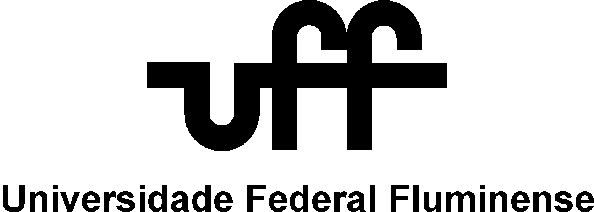 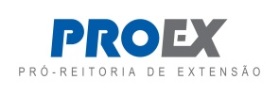 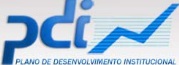 ItemÁrea de ConhecimentoNº de bolsas1Biblioteconomia12Biologia ou afins13Cinema e audiovisual15Física16Geografia com conhecimento em geoprocessamento17Matemática18Produção cultural19Serviço Social5Total de bolsasTotal de bolsas12Seleção: Seleção: Seleção: Seleção: Seleção: Seleção: Seleção: Seleção: Seleção: Nome Completo:Nome Completo:Nome Completo:Nome Completo:Nome Completo:Nome Completo:Nome Completo:Nome Completo:Nome Completo:CPF:                                                                  CPF:                                                                  CPF:                                                                  CPF:                                                                  RG:RG:RG:RG:RG:Data de Nascimento:Data de Nascimento:Data de Nascimento:Data de Nascimento:Data de Nascimento:Data de Nascimento:Data de Nascimento:Data de Nascimento:Data de Nascimento:Endereço de Moradia do CandidatoEndereço de Moradia do CandidatoEndereço de Moradia do CandidatoEndereço de Moradia do CandidatoEndereço de Moradia do CandidatoEndereço de Moradia do CandidatoEndereço de Moradia do CandidatoEndereço de Moradia do CandidatoEndereço de Moradia do CandidatoAv/Rua: Av/Rua: Av/Rua: Av/Rua: Av/Rua: Av/Rua: Av/Rua: Av/Rua: Av/Rua: Bairro: Bairro: Bairro: Bairro: Cidade:Cidade:Cidade:Cidade:Cidade:CEP.:CEP.:CEP.:CEP.:Telefone:Telefone:Telefone:Telefone:Telefone:E-mail: E-mail: E-mail: E-mail: Cel.:Cel.:Cel.:Cel.:Cel.:Dados Acadêmicos do CandidatoDados Acadêmicos do CandidatoDados Acadêmicos do CandidatoDados Acadêmicos do CandidatoDados Acadêmicos do CandidatoDados Acadêmicos do CandidatoDados Acadêmicos do CandidatoDados Acadêmicos do CandidatoDados Acadêmicos do CandidatoCurso/UFF:                                                             Nº. de matrícula:Curso/UFF:                                                             Nº. de matrícula:Curso/UFF:                                                             Nº. de matrícula:Curso/UFF:                                                             Nº. de matrícula:Curso/UFF:                                                             Nº. de matrícula:Curso/UFF:                                                             Nº. de matrícula:Curso/UFF:                                                             Nº. de matrícula:Curso/UFF:                                                             Nº. de matrícula:Curso/UFF:                                                             Nº. de matrícula:Período que esta cursando:Período que esta cursando:Período que esta cursando:Período que esta cursando:Turno:Manhã      Tarde       NoiteTurno:Manhã      Tarde       NoiteTurno:Manhã      Tarde       NoiteTurno:Manhã      Tarde       NoiteTurno:Manhã      Tarde       NoiteMarque com um (X) todo seu tempo livre para dedicar-se ao projeto:Marque com um (X) todo seu tempo livre para dedicar-se ao projeto:Marque com um (X) todo seu tempo livre para dedicar-se ao projeto:Marque com um (X) todo seu tempo livre para dedicar-se ao projeto:Marque com um (X) todo seu tempo livre para dedicar-se ao projeto:Marque com um (X) todo seu tempo livre para dedicar-se ao projeto:Marque com um (X) todo seu tempo livre para dedicar-se ao projeto:Marque com um (X) todo seu tempo livre para dedicar-se ao projeto:Marque com um (X) todo seu tempo livre para dedicar-se ao projeto:2ª feira3ª feira4ª feira4ª feira5ª feira6ª feiraSábadoSábadoTarde (14h às 18h)8h às 14hNoite (18h às 22h)14h às 16hVocê atesta que não recebe nenhum tipo de bolsa da UFF ou de qualquer outra instituição defomento ao ensino, à pesquisa e à extensão:        Sim (    )        Não (    )Você atesta que não recebe nenhum tipo de bolsa da UFF ou de qualquer outra instituição defomento ao ensino, à pesquisa e à extensão:        Sim (    )        Não (    )Você atesta que não recebe nenhum tipo de bolsa da UFF ou de qualquer outra instituição defomento ao ensino, à pesquisa e à extensão:        Sim (    )        Não (    )Você atesta que não recebe nenhum tipo de bolsa da UFF ou de qualquer outra instituição defomento ao ensino, à pesquisa e à extensão:        Sim (    )        Não (    )Você atesta que não recebe nenhum tipo de bolsa da UFF ou de qualquer outra instituição defomento ao ensino, à pesquisa e à extensão:        Sim (    )        Não (    )Você atesta que não recebe nenhum tipo de bolsa da UFF ou de qualquer outra instituição defomento ao ensino, à pesquisa e à extensão:        Sim (    )        Não (    )Você atesta que não recebe nenhum tipo de bolsa da UFF ou de qualquer outra instituição defomento ao ensino, à pesquisa e à extensão:        Sim (    )        Não (    )Você atesta que não recebe nenhum tipo de bolsa da UFF ou de qualquer outra instituição defomento ao ensino, à pesquisa e à extensão:        Sim (    )        Não (    )Você atesta que não recebe nenhum tipo de bolsa da UFF ou de qualquer outra instituição defomento ao ensino, à pesquisa e à extensão:        Sim (    )        Não (    )Ao assinar, você atesta que todas as informações aqui declaradas são verídicas.Local e Data:_______________________________ ______________________Assinatura: _______________________________________________________Ao assinar, você atesta que todas as informações aqui declaradas são verídicas.Local e Data:_______________________________ ______________________Assinatura: _______________________________________________________Ao assinar, você atesta que todas as informações aqui declaradas são verídicas.Local e Data:_______________________________ ______________________Assinatura: _______________________________________________________Ao assinar, você atesta que todas as informações aqui declaradas são verídicas.Local e Data:_______________________________ ______________________Assinatura: _______________________________________________________Ao assinar, você atesta que todas as informações aqui declaradas são verídicas.Local e Data:_______________________________ ______________________Assinatura: _______________________________________________________Ao assinar, você atesta que todas as informações aqui declaradas são verídicas.Local e Data:_______________________________ ______________________Assinatura: _______________________________________________________Ao assinar, você atesta que todas as informações aqui declaradas são verídicas.Local e Data:_______________________________ ______________________Assinatura: _______________________________________________________Ao assinar, você atesta que todas as informações aqui declaradas são verídicas.Local e Data:_______________________________ ______________________Assinatura: _______________________________________________________Ao assinar, você atesta que todas as informações aqui declaradas são verídicas.Local e Data:_______________________________ ______________________Assinatura: _______________________________________________________------------------------------------------------------------------------------------------------------------------------------------------------------------------------------------------------------------------------------------------------------------------------------------------------------------------------------------------------------------------------------------------------------------------------------------------------------------------------------------------------------------------------------------------------------------------------------------------------------------------------------------------------------------------------------------------------------------------------------------------------------------------------------------------------------------------------------------------------------------------------------------------------------------------------------------------------------------------------------------------Ficha de Comprovação de Inscrição – Aluno BolsistaNome Completo:______________________________________________________________CPF: _____________________________________Curso na UFF:______________________________Local e Data: ________________Assinatura:____________________________________Ficha de Comprovação de Inscrição – Aluno BolsistaNome Completo:______________________________________________________________CPF: _____________________________________Curso na UFF:______________________________Local e Data: ________________Assinatura:____________________________________Ficha de Comprovação de Inscrição – Aluno BolsistaNome Completo:______________________________________________________________CPF: _____________________________________Curso na UFF:______________________________Local e Data: ________________Assinatura:____________________________________Ficha de Comprovação de Inscrição – Aluno BolsistaNome Completo:______________________________________________________________CPF: _____________________________________Curso na UFF:______________________________Local e Data: ________________Assinatura:____________________________________Ficha de Comprovação de Inscrição – Aluno BolsistaNome Completo:______________________________________________________________CPF: _____________________________________Curso na UFF:______________________________Local e Data: ________________Assinatura:____________________________________Ficha de Comprovação de Inscrição – Aluno BolsistaNome Completo:______________________________________________________________CPF: _____________________________________Curso na UFF:______________________________Local e Data: ________________Assinatura:____________________________________Ficha de Comprovação de Inscrição – Aluno BolsistaNome Completo:______________________________________________________________CPF: _____________________________________Curso na UFF:______________________________Local e Data: ________________Assinatura:____________________________________Ficha de Comprovação de Inscrição – Aluno BolsistaNome Completo:______________________________________________________________CPF: _____________________________________Curso na UFF:______________________________Local e Data: ________________Assinatura:____________________________________Ficha de Comprovação de Inscrição – Aluno BolsistaNome Completo:______________________________________________________________CPF: _____________________________________Curso na UFF:______________________________Local e Data: ________________Assinatura:____________________________________